Are Trainees Guaranteed A Job At The End Of Training?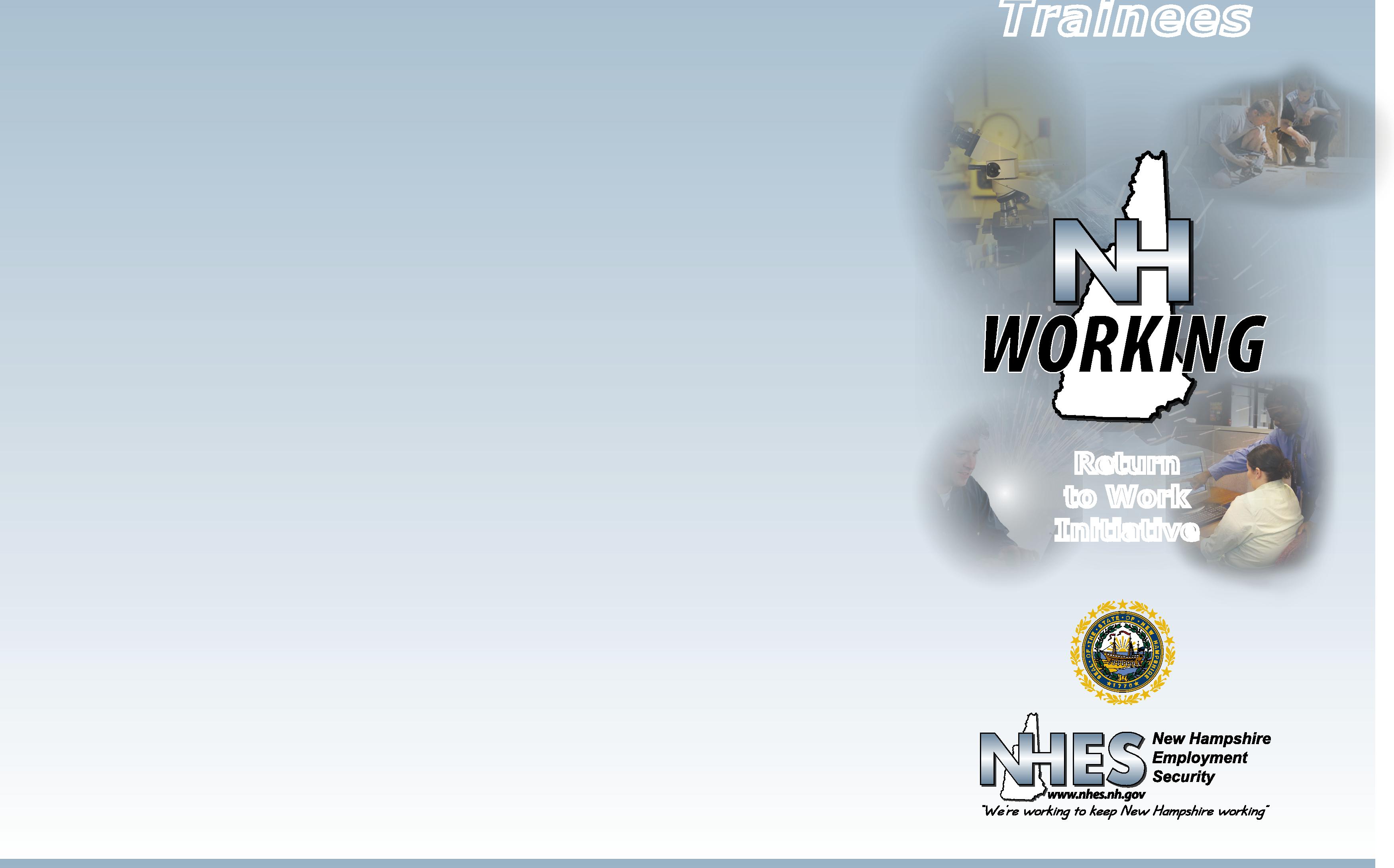 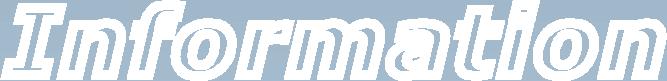 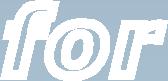 No, trainees are NOT guaranteed nor are they promised a potential job. The application for training includes an affidavit that the trainee must agree to acknowledge there is no guarantee or promise of a job from the training. However, the skills obtained or learned are transferable and can be beneficial in building a solid work history and resume.Why Should I Participate?Return to Work is a win-win for both the employer and trainee.Trainees get a chance to develop new skills or learn how to use their existing skills in a new industry. Trainees get “a foot in the door” - the opportunity to show a potential employer their work ethic and fit within the workplace.Trainees who pursue these opportunities show a potential employer their skills and their interest in the employer’s company and that they are motivated to secure gainful employment.NH Employment Security is an Equal Opportunity Employer and

complies with the Americans with Disabilities Act.

Auxiliary aids and services are available upon request of

individuals with disabilities.

TDD ACCESS RELAY NH1-800-735-2964.

NH Employment Security is a proud member of

America's Workforce Network & NH WORKS.

www.nhes.nh.gov

NHES 0340 R-7/ 11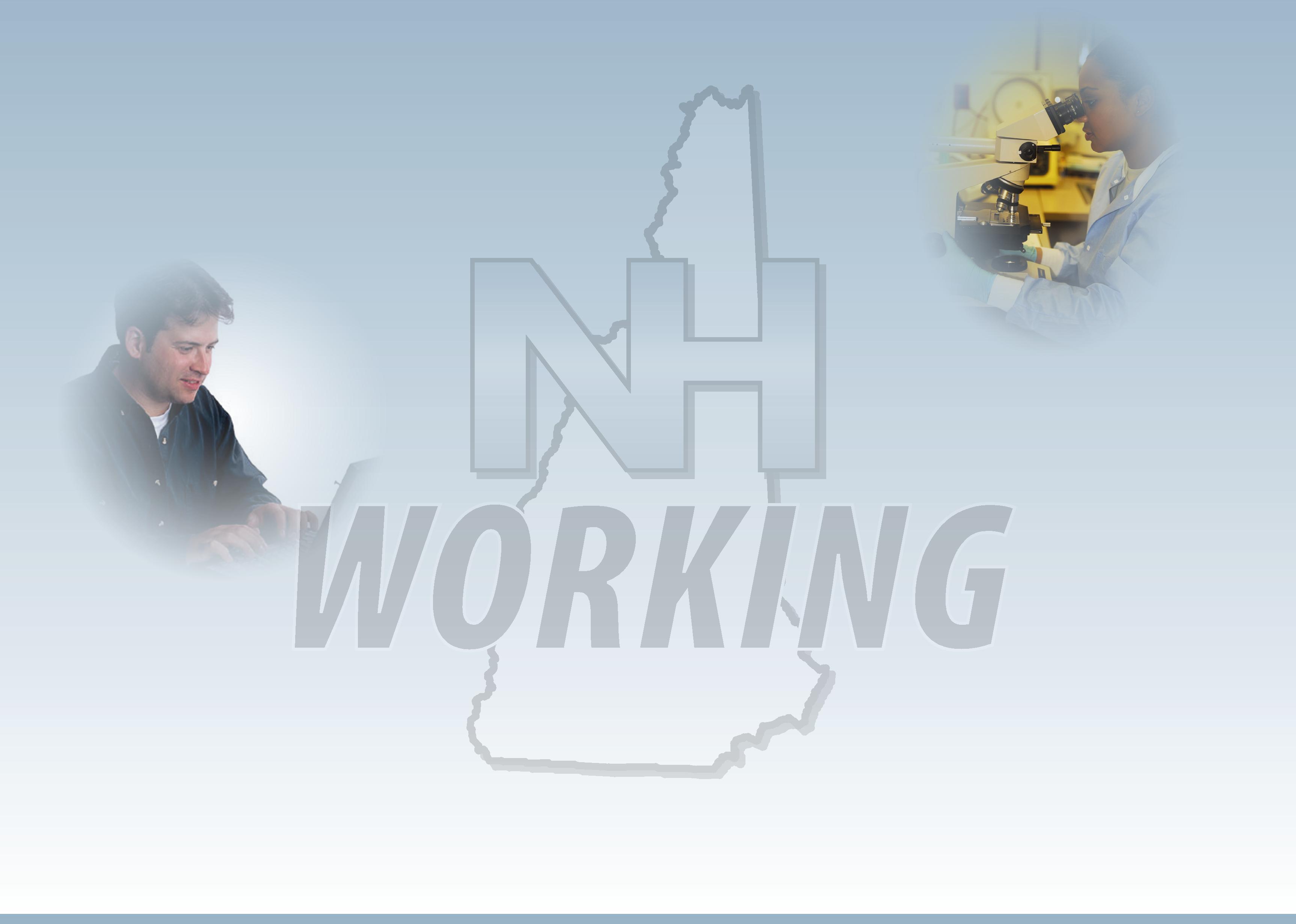 